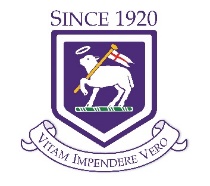 ST JOHN’S SCHOOLA Merchant Taylors’ SchoolPotter Street Hill, Northwood, Middlesex HA6 3QYA thriving I.A.P.S Day School of 350 boys (3-13), attractively situated on a 35 acre site in London’s Green Belt.PRE-PREP OR JUNIOR CLASS TEACHER(Reception to Year 4)Required for September 2020We are seeking to appoint a well-qualified Teacher to join our friendly, enthusiastic and hardworking Pre-Prep or Junior department. The successful candidate will be expected to challenge and motivate all pupils. The ability to develop IT within the department would be an advantage.St John’s has its own very attractive salary scale significantly above national levels and contributes to the TPS (Teachers’ Pension Scheme).  Accommodation may be available if required.Please download the job description and application form from our website.This position is suitable for either an experienced teacher or an NQT.Applications should reach the School no later than Monday 24th February, 2020.
Interviews will be held during the week commencing Monday 2nd March, 2020.Tel:  020 8866 0067E-mail: office@st-johns.org.ukWebsite:  www.st-johns.org.ukThe School is committed to safeguarding and promoting the welfare of children and young people.  The successful candidate will be subject to an enhanced check for Regulated Activity from the DBS.(A Merchant Taylors’ Educational Trust School)(Charity Number 1063738)